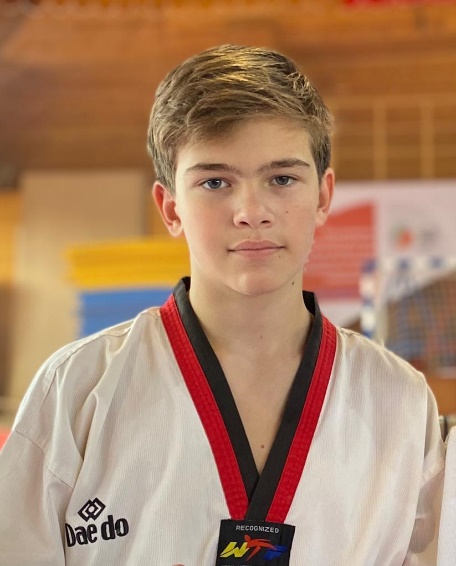 Артем Офицеров: Золото Всероссийские соревнования «кубок Тэквон» 2019Бронза Всероссийские соревнования «Кубок Рязанского Кремля» 2019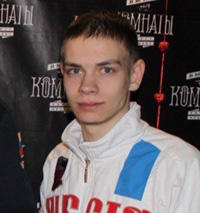 Егор Штепа:золото Международного турнира G1 Israel Open 2011 года;участник эстафеты Олимпийского огня Сочи 2014 года в Рязани;золото первенства ЦФО 2015 года;золото чемпионата ЦФО 2015 года;бронзовый призёр Кубка России 2016 года.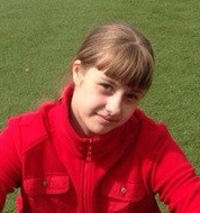 Екатерина Курбатова:золото первенства ЦФО 2013 года;золото первенства ЦФО 2014 года;золото первенства России 2014 года:член национальной сборной страны;золото первенства ЦФО 2017 года;серебряный призёр чемпионата ЦФО 2017 года.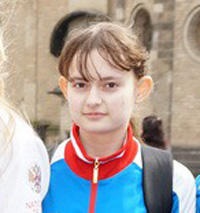 Татьяна Кириллова:бронзовый призёр Международного турнира Ukraine Open 2013 года;бронзовый призёр Международного турнира G2 US Open 2014;серебряный призёр чемпионата ЦФО 2017 года.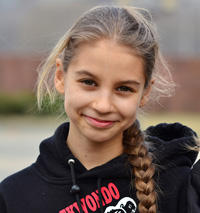 Яна Коготкова:золото Всероссийских соревнований «Кубок Рязанского кремля» 2015 года;золото Всероссийских соревнований «Патриот» 2015 года;золото Всероссийских соревнований «Кубок Taekwon» 2015 года;бронзовый призёр Международного турнира G2 на Кубок президента WTF 2017 годазолото первенства ЦФО 2017 года;участник первенства Европы 2017 года;золото первенства ЦФО 2020 года.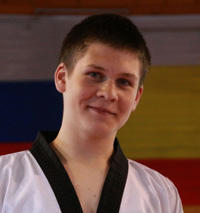 Дмитрий Фесенко:золото Всероссийских соревнований «Кубок Taekwon» 2015 года;золото первенства ЦФО 2016 года.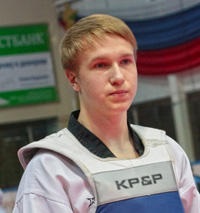  Артём Жуков:бронзовый призёр первенства России 2015 года;золото II этапа VIII летней Спартакиады учащихся России 2017 года.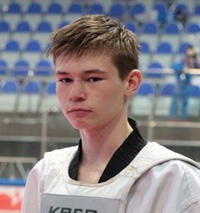 Кирилл Фролов:бронзовый призёр чемпионата Европы среди клубов G1 2015 года.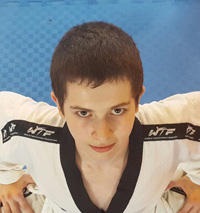 Александр Зеленов:золото финала Спартакиады спортивных школ России 2016 года;бронзовый призёр первенства России 2016 года.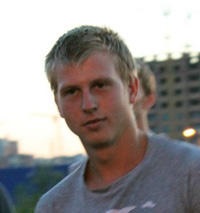 Павел Шевченко:золото Международного турнира USA Fargo Open 2007 года;бронзовый призёр первенства России 2010 года.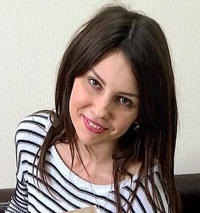 Ирина Иванова:бронзовый призёр первенства России 2010 года.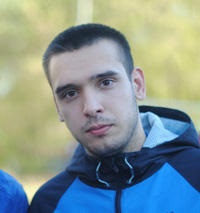 Никита Зенин:бронзовый призёр первенства России 2010 года.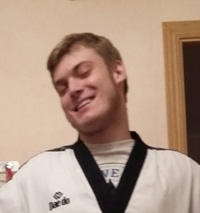 Виктор Еремеев:серебряный призёр первенства России 2011 года;член юношеской сборной России;серебряный призёр первенства ЦФО 2013 года.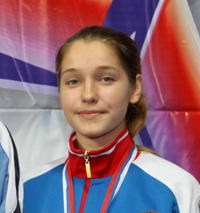 Татьяна Зайцева:серебряный призёр Международного турнира Ukraine Open 2013 года;бронзовый призёр первенства России 2014 года;золото Международного турнира G2 US Open 2014 года;участница первенства мира 2014 года;член национальной сборной страны;бронзовый призёр Международного турнира G1 Turkish Open 2015 года;золото III этапа Спартакиады учащихся России;бронзовый призёр турнира G2 Russian Open 2016 года.